Name:_________________________ 	  Date:____		Period:____  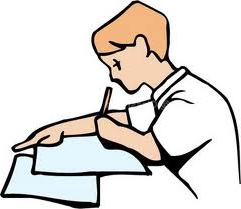 West African EmpiresUnit 4: Week 2Unit: West African EmpiresCA State Standards: 7.4.1 Describe the economy of Mali and how that influenced the rise of Islam in Africa SWBAT define the important words needed to discuss Islam and the Middle EastVocabulary:GhanaMaliBarterDevelopmentTraditionGriotPolytheism BlendHajjMONDAY: Word PyramidsDirections: In the space below, create a word pyramid for each vocabulary word.  Example: SStStuStudStudy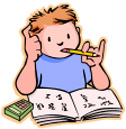 Tuesday : Vocabulary Definitions for MONEY wordsWEDNESDAY: SentencesDirections: Use each of the MONEY words in a sentence that demonstrates the meaning of the word.  ORWrite an explanation about how Ghana and Mali grew to be powerful empires using the MONEY WORDSORWrite an explanation of how Islam arrived and how it changed West African culture, using the MONEY WORDS____________________________________________________________________________________________________________________________________________________________________________________________________________________________________________________________________________________________________________________________________________________________________________________________________________________________________________________________________________________________________________________________________________________________________________________________________________________________________________________________________________________________________________________________________________________________________________________________________________________________________________________________________________________________________________________________________________________________________________________________________________________________________________________________________________________________________________________________________________________________________________________________________________________________________________________________________________________________________________________________________________________________________________________________________________________________________________________________________________________________________________________________________________________________________________________________________________________________________________________________________________________________________________________________________________________________________________THURSDAY: Summary Review QuestionsDirections: Use this week’s MONEY words to answer the questions from this week: What are Ghana and Mali? How did West Africans transmit (share) and preserve (keep) their history? What is a griot? How did Islam differ from West African religious beliefs? 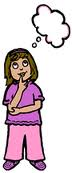 VocabularyDefinitionDefinition inYOUR OWN WORDSOr from a dictionary Picture, or ExampleGhana The West African empire that grew as a result of the Gold and Salt trade in Africa. MaliThe West African empire that began after the decline (fall) of Ghana BarterTo exchange a good or a service for another good or service (NOT money) DevelopmentA beginning of an idea or action that was not there before TraditionAn action or belief passed down through generations GriotA West African story-tellerPolytheism Belief in many godsBlend To put two ideas/things together to make one that has parts of eachHajjThe 5th pillar of Islam: the pilgrimage (journey) a Muslim must make at least onceStatementTrue or False?Why did you choose your answer?The Emperor of Mali, Mansa Musa, did not believe in Islam, and did not have anything to do with the religion.Griots were Muslim scholars who wrote their history down. After Islam arrived in Africa, people began to speak and write in Arabic. 